RAZLIČNE MERSKE ENOTEDanes ponovimo različne merske enote. Poglej si spodnjo razpredelnico.To znanje ti bo prišlo prav pri naslednjih nalogah:DZ - str. 23, 24.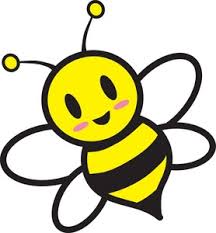 Pri besedilnih nalogah pazi na enote pri računih. DOLŽINAČASMASAPROSTORNINADENARmeter - mdecimeter - dmcentimeter - cmletomesectedendanura - hminuta - minkilogram - kgdekagram - dagliter - ldeciliter -dlevro – EUR, €cent